 Part of a Family – Assessment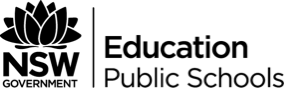 Assessment Task – Part of a FamilyMultimodal presentation – Pecha KuchaOutcomesValues and attitudesStudents will value and appreciate:the importance of the English language as a key to learningthe personal enrichment to be gained from a love of English, literature and learningthe power of language to explore and express views of themselves as well as the social, cultural, ethical, moral, spiritual and aesthetic dimensions of human experiencesthe power of effective communication using the language modes of speaking, listening, reading, writing, viewing and representingthe role of language in developing positive interaction and cooperation with othersthe diversity and aesthetics of language through literary and other textsthe independence gained from thinking imaginatively, creatively, interpretively and critically.Knowledge, understanding and skillsThrough responding to and composing a wide range of texts and through the close study of texts, students will develop knowledge, understanding and skills in order to:communicate through speaking, listening, reading, writing, viewing and representinguse language to shape and make meaning according to purpose, audience and contextthink in ways that are imaginative, creative, interpretive and criticalexpress themselves and their relationships with others and their worldlearn and reflect on their learning through their study of English.Learning across the curriculumGeneral capabilitiescritical and creative thinkinginformation and communication technology capabilityintercultural understandingliteracypersonal and social capabilityOther areas of learningdifference and diversity TaskYour task is to create a pecha kucha. The first thing you should do is check out what they are online.A pecha kucha is a slideshow that includes 20 images, shown for 20 seconds each, with an explanation that lasts for 20 seconds or less for each image. Your pecha kucha needs to have 20 of your own photographs (from the family album, or taken especially for this task) of people and/or things that you feel visually represent your idea of what it means to be part of a family. Marking guideline/rubricYear 11Year 12ES11-2 A student identifies and uses strategies to comprehend written, spoken, visual, multimodal and digital texts that have been composed for different purposes and contextsES11-4 A student composes a range of texts with increasing accuracy and clarity in different formsES11-6 A student uses appropriate strategies to compose texts for different modes, media, audiences, contexts and purposesES11-8 A student identifies and describes relationships between textsES12-2 A student identifies, uses and assesses strategies to comprehend increasingly complex and sustained written, spoken, visual, multimodal and digital texts that have been composed for different purposes and contextsES12-4 A student composes proficient texts in different formsES12-6 A student uses appropriate strategies to compose texts for different modes, media, audiences, contexts and purposesES12-8 A student understands and explains the relationships between textsCriteriaMarksEffectively utilises all of the conventions appropriate to a pecha kuchaEffective use of language which is always appropriate to the context of the taskWell-selected images that are effectively explained	13-15Soundly utilises the conventions appropriate to a pecha kuchaSound use of language appropriate to the context of the taskAppropriate images that are soundly explained	10-12Utilises most of the conventions appropriate to a pecha kuchaAdequate use of language appropriate to the context of the taskAdequate images that are explained	7-9Utilises some of the conventions appropriate to a pecha kuchaDeveloping use of languageLimited images that are inconsistently explained4-6Presentation submitted contains no conventions appropriate to a pecha kuchaElementary use of languageLimited or no explanation	1-3